RZEŻUCHA STUDIO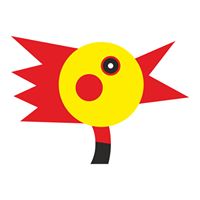 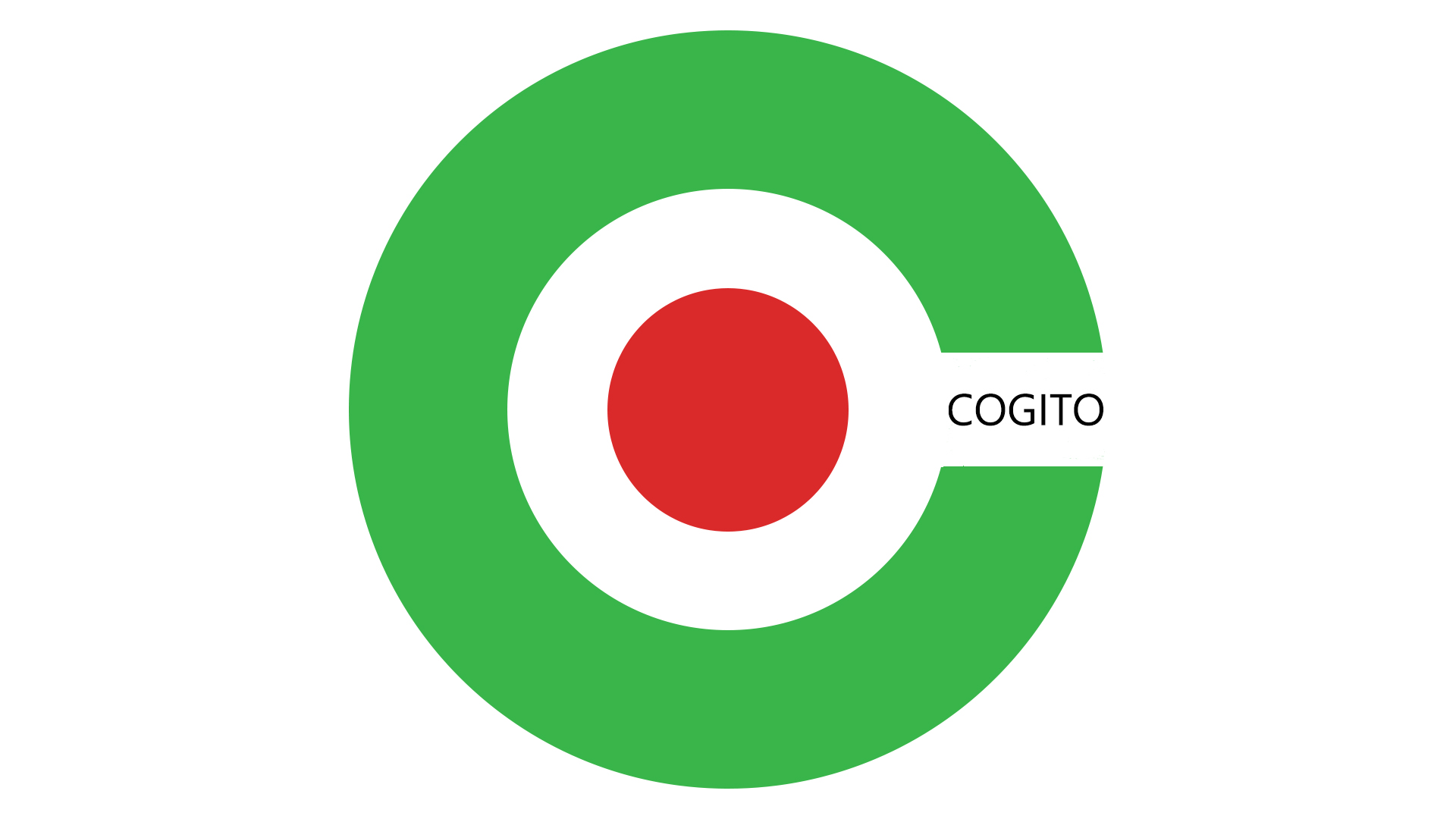 TERMINY ZAJĘĆ W ROKU SZKOLNYM 2023/2024 rWrzesień 11-29Październik 2-27 (30, 31 X wolne od zajęć - dni kreatywnej pracy projektowej)Listopad 6-30 (1, 2, 3 XI wolne od zajęć – dni kreatywnej pracy projektowej)Grudzień 1-22 (23-31 wolne od zajęć)Styczeń 2-12, 29-31 (15-28 wolne od zajęć)Luty 1-29Marzec 1-27 (28, 29 wolne od zajęć)Kwiecień 3-30 (1, 2 wolne od zajęć)Maj 6-29 (1,2,3, 30, 31 wolne od zajęć)Czerwiec 3-19 36 tygodni nauki w roku szkolnym(dni wolne są w nawiasach)www.rzezucha.comTelefon 604 17 17 14czynny od poniedziałku do piątku w dni robocze w godzinach 10.00-18.00